Supplemental dataPCHF-COVICAV registrySupplemental results.Sensitivity analysis, excluding Italy as largest contributing country:Italy excluded as largest country: *The CVDRF cohort showed high overall in-hospital mortality (23%, n=194/833 deaths) (vs all group 25%, n=323/1282 deaths). In-hospital mortality was significantly higher in patients with HF (35%, n=58) (vs all group 36%, n=92) compared to non-HF patients (20%, n=136) (vs all group: 23%, n=231, P<0.001) with an odds ratio of 2.10 (1.45-3.04), P<0.001) (vs all group: 1.93 [95% CI: 1.44-2.59] (Figure 2A-B). Several factors were significantly associated with in-hospital mortality in the CVDRF cohort. After adjustment for age, sex, risk factors and comorbidities, HF remained associated with in-hospital mortality (OR 1.70 (1.07-2.70), P=0.023) (vs all group: OR 1.45 [95% CI: 1.01-2.06], p=0.041) (Figure 2B). (*in green results of  all group analysis).Supplemental methods.Variable definitions.HFpEF: Heart failure with preserved ejection fraction LVEF ≥ 50%HFmrEF: Heart failure with mid-range ejection fraction LVEF 40-49%HFrEF: Heart failure with reduced ejection fraction LVEF < 40%Family_history_of_heart_disease: Family history of ischemic heart disease in first degree relative <65ySepsis_during_hospitalisation: Life-threatening organ dysfunction caused by a dysregulated host response to infection.Septic_shock_during_hospitalisation: Clinical construct of sepsis with persisting hypotension requiring vasopressors to maintain MAP ≥65 mm Hg and having a serum lactate level >2 mmol/L (18 mg/dL) despite adequate volume resuscitation.MOF_during_hospitalisation: Multiple organ failure (≥2 more organ systems with progressive, potentially reversible dysfunction; for GFR >50% reduction compared to baselineAcute_heart_failure_on_admission: Acute heart failure (AHF) (need for diuretics or inotropic drugs)Acute_heart_failure_de_novo_during_hospitalisation: Acute heart failure de novo during hospitalization (e.g. as a complication of infection or acute myocardial infarction)Worsening_heart_failure_during_hospitalisation: Worsening heart failure during hospitalisation, at least need for doubling steady state diuretic doseFollowing variables were calculated from datapoints entered by the researchers: * Body Mass Index as (Weight_kg) / ((Height_cm * Height_cm)/10000) in kg/m2. * Centers were organized per country. * Length of hospital stay as Date_of_discharge_or_in_hospital_death minus Admission_date in days. * Time of first symptoms to hospitalization as Admission_date minus Date_of_symptom_onset in days. * Heart failure event as an acute heart failure event at admission and/or acute heart failure de novo during hospitalization and/or worsening heart failure during hospitalization.* History of heart failure as a history of HFpEF, HFmrEF or HFrEF according to ESC definition. * Cause of death during hospitalization was entered as a free string variable by the researchers and was recategorized by the core working group into the following categories based on used keywords: 1) acute respiratory distress syndrome (ARDS), pneumonia, respiratory failure; 2) cancer, oncologic; 3) cardiac, heart; 4) coagulation and bleeding disorders; 5) gastro-intestinal, bowel; 6) kidney, renal; 7) multiple organ failure; 8) neurologic; 9) sepsis, septic shock, 10) other. For analysis, 5 groups were generated: i) respiratory failure, ii) multiple organ failure, iii) cardiovascular, iv) sepsis, v) other (cancer, coagulation and bleeding disorders, gastro-intestinal, kidney, neurologic and other). More than one cause of death could be entered by the researchers.Ethics informationAustriaInstitution: Medical University of Graz Ethics number: 32-400 ex 19/20Informed consent: waivedBelgiumInstitution: ZNA Antwerpen; Department of Cardiology, Ziekenhuis Oost-Limburg, Genk; Division of Cardiology, Department of Cardiovascular Diseases, Cliniques Universitaires St. Luc and Pôle de Recherche Cardiovasculaire (CARD).Ethics number: Approved by our local ethical committee. Cliniques St Luc was the Central ethical committee for all the Centers in Belgium, n° : 2020/28AOU/433Informed consent: waived.BrazilInstitution: PROCAPE- Pernambuco's Cardiology Emergency, Recife, PE, Brazil.Ethics number: The study was also approved by the Ethics Comitte of PROCAPE/ University of Pernambuco (Number: 4.011.032) and registered in the Plataforma Brasil as Registro Multicêntrico PCHF (Registro COViCAV) with number 31460720.0.0000.5192.Informed consent: waivedDenmarkInstitution: Institution Herlev & Gentofte University Hospital (recruiting patients from Rigshospitalet, Amager Hvidovre Hospital, Bispebjerg Hospital, Zealand University Hospital Roskilde, Zealand University Hospital Roskilde, Næstved-Slagelse Hospital in addition to our two local sites(Herlev & Gentofte Hospital)) Ethics number: H-20021500. Informed consent writtenFranceInstitution: CPP - Ile-de-France VI Groupe Hospitalier Pitié-SalpêtrièreEthics number: 41-20 NI Cat. 3 ; File n° 20.04.28.38741 ID RCB : 2020-A01192-37Informed consent: Informed consent was obtained either during hospitalisation or retrospectively by phone contact and postal sending of the consent form. It was waived for patients who died during hospitalizationGermanya) Institution: University of GreifswaldEthics number: Institution Ethics Committee of the University of Greifswald, BB059-20a. Informed consent waived.b) Institution: German Heart Center BerlinEthics number: IRB No: EA2/066/20Informed consent: yesGreeceInstitution: University of Ioannina, Ioannina.Ethics number: Local ethics committee of University Hospital of Ioannina, nr 7/21-4-2020. Informed consent was given by all patients discharged alive, and waived for patients who died during hospitalization.ItalyInstitution: Fondazione Policlinico Universitario A. Gemelli IRCCS, Rome, Italy.Ethics number: Prot ID 3106Informed consent: Informed consent for all the patients that the investigators were able to contact. For the others informed consent was waived since they signed a general consent for all the study related to the COVID-19.Institution: Division of Infectious Diseases, Azienda ULSS 9, M. Magalini Hospital, Villafranca di Verona, Verona, Italy. Ethics number: The study was approved by the Ethics committee of Provinces of Verona and Rovigo (2671CESC). Informed consent: Informed consent was given by all patients discharged alive, and waived for patients who died during hospitalization.Institution: Centro Cardiologico Monzino IRCCS, Milano – ItalyEthics number: Comitato Etico degli IRCCS Istituto Europeo di Oncologia e Centro Cardiologico Monzino, CCM 1284Informed consent: “Given the difficulty to systematically obtain informed consent and given the great public interest of the project, the research has been conducted in the context of the authorizations guaranteed by Article 89 of the GDPR EU Regulation 2016/679, which guarantees the processing for public interest, scientific or historical research or statistical purposes of health data.”Institution: Azienda Sanitaria Universitaria Integrata Giuliano Isontina and University Hospital of Trieste. Ethics number: 042_2020H Informed consent: waivedInstitution: Emergency Department, Public Health Company Valle Olona, Busto Arsizio, Ethics number: Public Health Company VALLE OLONA: 659. Informed consent waived for patients died during hospitalization, given by all patients discharged alive.JapanInstitution: Juntendo University Graduate School of Medicine, Tokyo, Japan.Ethics number: The study was approved by the Ethics Committee and Institutional Review Board of Juntendo University, Tokyo, Japan (Approval No. 20-041). Informed consent: Owing to the retrospective and observational nature of the present study, written informed consents were not required and waived under Japanese law (Japan).MoldovaInstitution: Department of Cardiology, State University of Medicine and Pharmacy „Nicolae Testemitanu”, Chisinau, Republic of Moldova.Ethics number: Taking in consideration the fact that our Centre corresponds to a University Hospital dedicated to research in the field of Cardiology, all the admitted patients are informed about scientific character of the institution that their data are collected and could be used anonymously for scientific purposes, so they present their approval signing the Patient Consent Form, so their data can be collected and used for research purpose. Thus, PCHF-COVICAV Registry is an observational non-interventional study, there is no need in supplementary Ethics Approval according to our national legislation.Informed consent: Informed consent was given by all patients discharged alive, and waived for patients who died during hospitalization.PolandInstitution: Wroclaw Medical UniversityEthics number: 240/2020Informed consent: was given by all patients discharged alive for prospective observation, and waived for patients who died during hospitalization. For retrospective part of the study was not required.SerbiaInstitution: Institute for Cardiovascular Diseases Dedinje, BelgradeEthics number 2767/2020Informed consent waived.SpainInstitution: A Coruña University Hospital, A Coruña, Spain.Ethics number: The study protocol was approved by the Committee for Ethics in Clinical Investigation of the Autonomous Community of Galicia (Spain), 240/2020.Informed consent: oral informed consent.SwitzerlandInstitutions: University Hospital Zurich, Luzerner Kantonsspital, University Hospitals of GenevaEthics number: Ethics committee of Zurich, BASEC-Nr. 2020-00853 Informed consent or general informed consent was given by all patients discharged alive, and waived for patients who died during hospitalization.TurkeyInstitution: Department of Cardiology, Mersin University Medical Faculty, MersinEthics number: 2020/345 Informed consent: waived.Supplemental figures.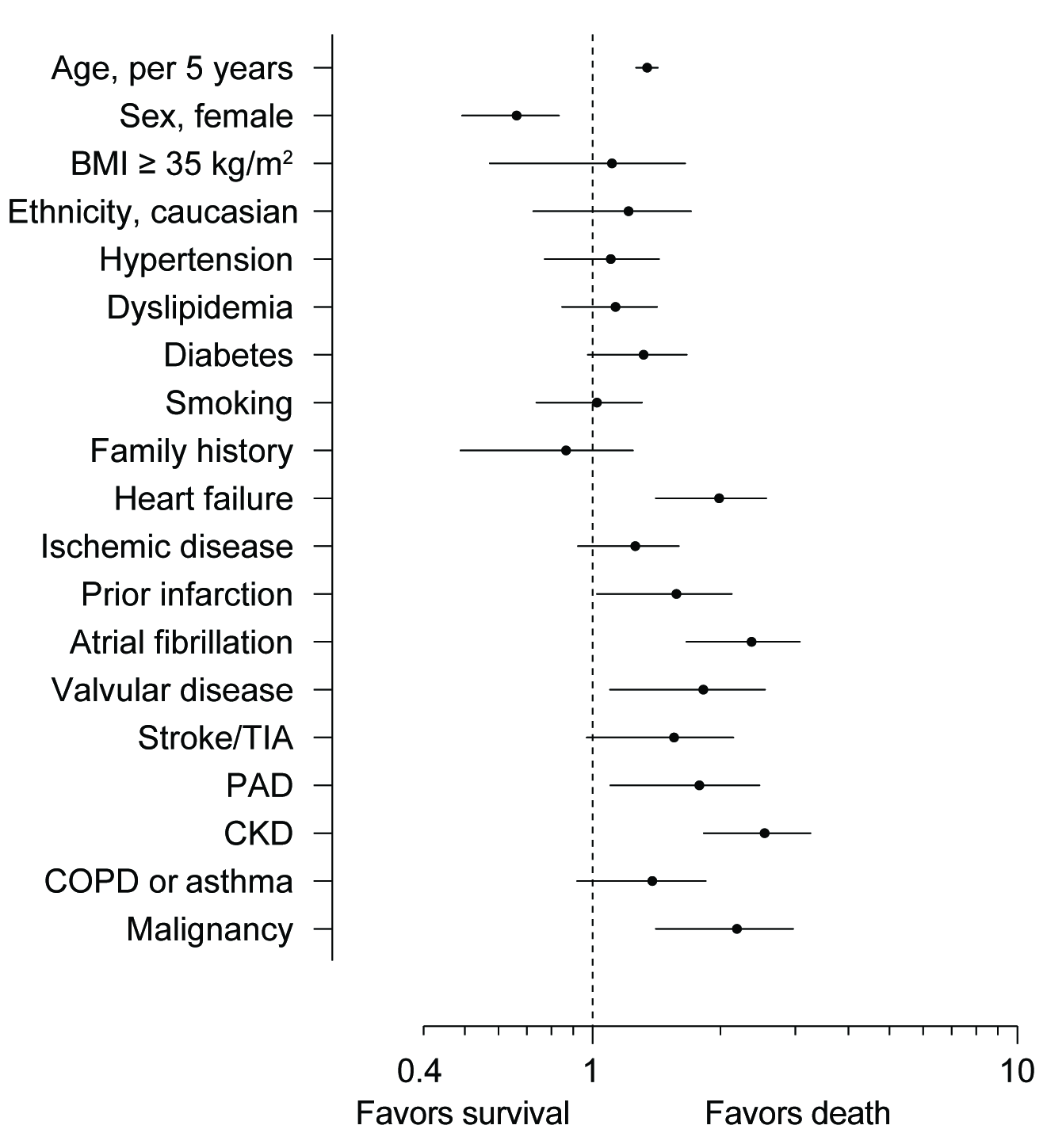 Figure S1. Univariable regression models for demographical parameters, cardiovascular risk factors, cardiovascular diseases and comorbidities and their association with in-hospital mortality in patients with CVDRF. BMI=body mass index, CKD=chronic kidney disease, COPD=chronic obstructive pulmonary disease, eGFR=estimated glomerular filtration rate, PAD=peripheral artery disease.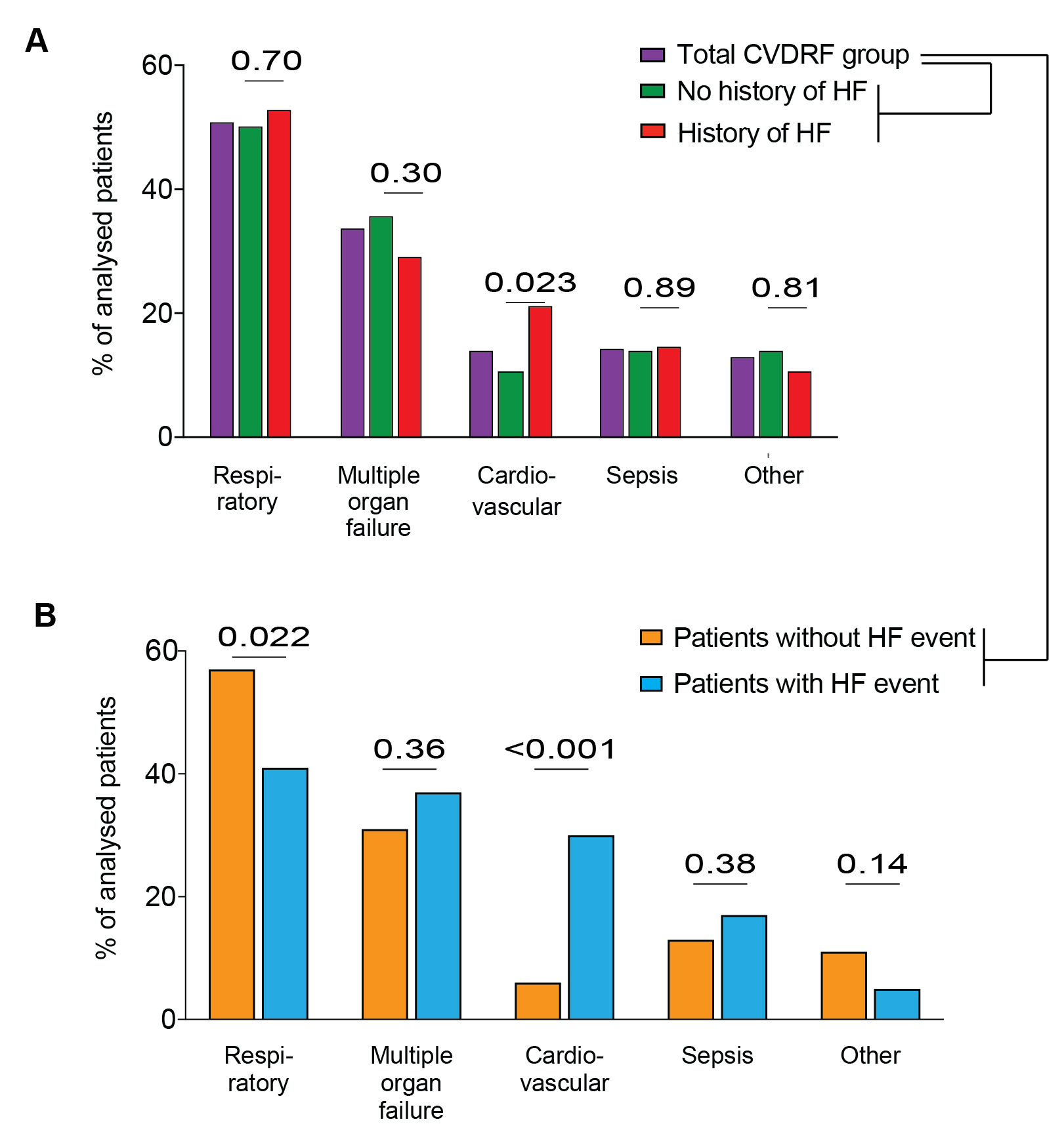 Figure S2. Reported causes of death in patients with cardiovascular disease and/or risk factors during hospitalization for COVID-19 (available in 253/323 deceased patients) in several subgroups: (A): total CVDRF group (cardiovascular disease and/or risk factors), further subdivided in patients with or without history of heart failure and (B) patients from the CVDRF group with a heart failure event at admission/during COVID-19 hospitalization (more than 1 cause of death could be reported per patient). CVDRF=cardiovascular disease and/or risk factors; HF=heart failure.Figure S3. Age distribution in patients with cardiovascular disease/and or risk factors (CVDRF cohort).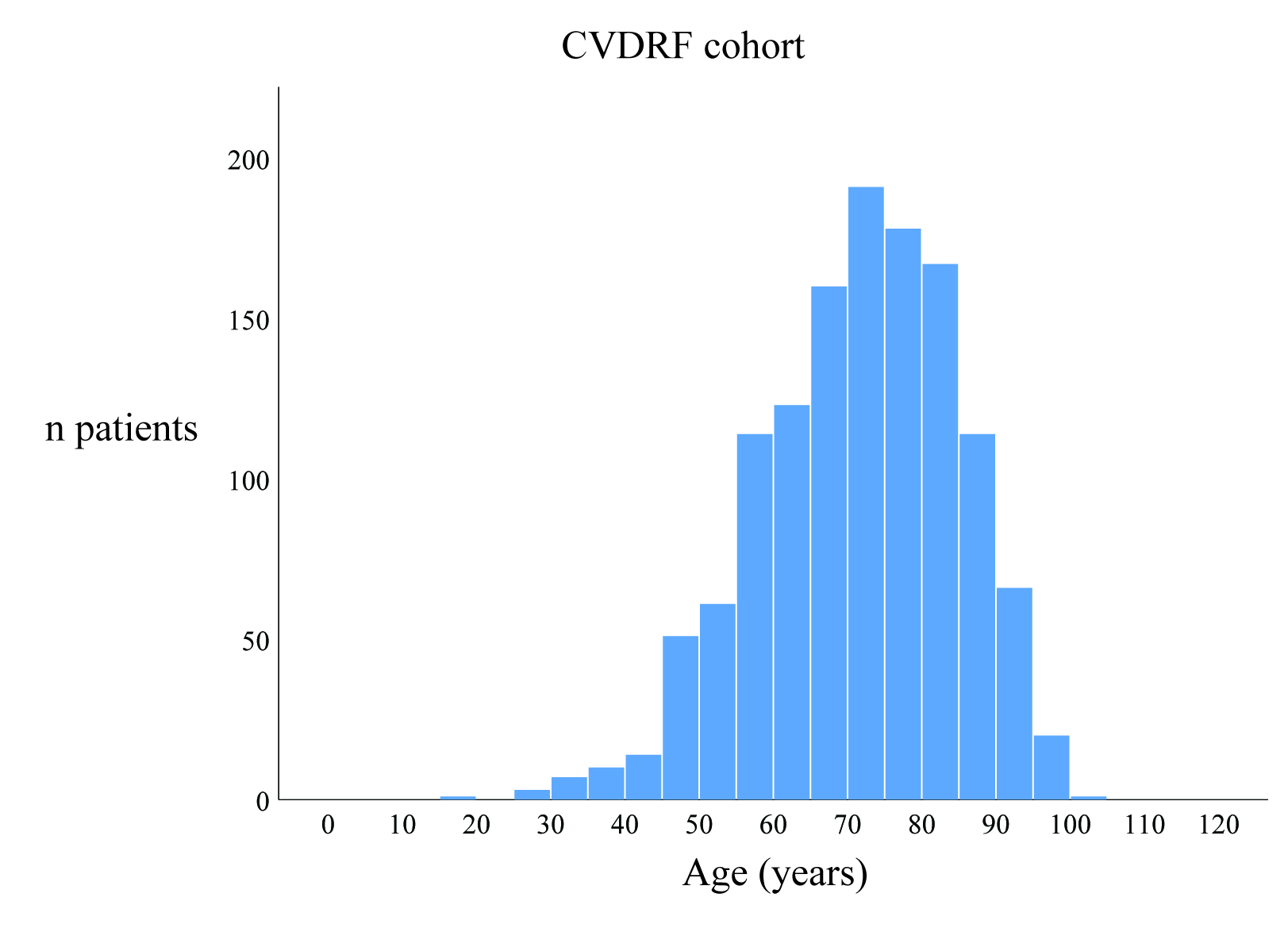 Supplemental tables.Table S1. Excluded patients (n) from the registry for the primary endpoint: regression analysis for in-hospital death in patients with CVDRF with HF versus patients with CVDRF without HF. CVDRF: cardiovascular disease and/or risk factorsTable S2. Data collection sheet.Table S3. In-hospital death per country.In-hospital death represented as n (%) per country in the CVDRF group and the two subgroups. CVDRF=cardiovascular disease and/or risk factors. HR= Hazard ratio.Table S4. Sensitivity analysis.Baseline characteristics, in-hospital course and outcome in patients included in prediction of heart failure events (Table 3) vs patients excluded from the model due to the missing values. Continuous data are presented as median with [95% Confidence intervals] and (number of patients), binary data are presented as number/total number (%). COPD=chronic obstructive lung disease, ICU=intensive care unit. Chronic kidney disease=eGFR<60ml/min/1.73m2, TIA=transient ischemic attack.Table S5. Baseline characteristics, in-hospital course and outcome for the 5 largest contributing countries to the registry (CVDRF group: cardiovascular disease and/or risk factors).Table S6. Distribution of patients per country (alphabetical order).CVDRF=cardiovascular disease and/or risk factors.Table S8. Risk of in-hospital death in COVID-19 patients with a history of heart failure.Sequentially built model for the association between a history of HF and in-hospital death, based on clinical knowledge and existing literature. OR=odds ratio, 95%CI=95% Confidence interval, LB=lower bound, UB=upper bound, AHT=arterial hypertension, CKD=chronic kidney disease (eGFR<60ml/min/1.73m2), HF=heart failure.Table S9. Predictors of in-hospital death in patients with history of HF and COVID-19The multivariable model included variables with a P-value < 0.10 in the univariable models. Chi2=46.2, P<0.001, available n=212/256. Results are presented as odds ratio with 95% confidence intervals and P-value, level of significance P<0.05. CRP and NT-proBNP were Ln-logarithmic transformed because of non-normal distribution. ACE=angiotensin converting enzyme, ARB=angiotensin receptor blockers, COPD=chronic obstructive pulmonary disease, CRP=C-reactive protein, MRA=mineralocorticoid receptor antagonists, NT-proBNP=N-terminal pro-type brain natriuretic peptide.Table S10. Risk of in-hospital death in COVID-19 patients experiencing heart failure events. Sequentially built model for the association between HF events and in-hospital death, based on clinical knowledge and existing literature. OR=odds ratio, 95%CI=95% Confidence interval, LB=lower bound, UB=upper bound, AHT=arterial hypertension, CKD=chronic kidney disease (eGFR<60ml/min/1.73m2), HF=heart failure.Table S11. The comparison of patients with HFpEF vs HFrEF.Baseline characteristics, in-hospital course and outcome in patients with HFpEF vs patients with HFrEF. Continuous data are presented as median with [95% Confidence intervals] and (number of patients), binary data are presented as number/total number (%). HFpEF=Heart failure with preserved ejection fraction, HFrEF=Heart Failure with Reduced Ejection Fraction, COPD=chronic obstructive lung disease, ICU=intensive care unit. Chronic kidney disease=eGFR<60ml/min/1.73m2, TIA=transient ischemic attack.Table S12. The comparison of patients with ADHF vs AHF de novo.Baseline characteristics, in-hospital course and outcome in patients with ADHF vs patients with AHF de novo. Continuous data are presented as median with [95% Confidence intervals] and (number of patients), binary data are presented as number/total number (%). ADHF= acute decompensated chronic heart failure, AHF=acute heart failure, COPD=chronic obstructive lung disease, ICU=intensive care unit. Chronic kidney disease=eGFR<60ml/min/1.73m2, TIA=transient ischemic attack.Table S13. Treatment of acute heart failure in hospitalized COVID-19 patients.Treatment of acute heart failure during hospitalisation. AHF=acute heart failureTable S14. Number and percentage of patients with multi-organ failure (MOF) and these requiring vasopressors or inotropic supportTable S15. Total number of admission mortality in relation to the magnitude of COVID-19 cases per country.Age per 5 yearsn patients% (of 1282)In-hospital mortalityIn-hospital mortalityIn-hospital mortalityAge per 5 yearsn patients% (of 1282)CVDRFCVDRF HF subgroupCVDRFnon-HF subgroup<50y866.75 (6)1 (13)4 (5)50-54614.84 (6)1 (25)3 (5)55-591148.911 (10)4 (20)8 (9)60-641239.620 (16)3 (14)16 (16)65-6916012.532 (20)9 (39)24 (18)70-7419114.936 (19)16 (37)21 (14)75-7917813.967 (37)17 (40)50 (37)80-841671360 (36)14 (39)44 (34)85-891148.946 (40)16 (48)30 (37)>90y876.842 (47)11 (42)31 (51)missing1CVDRFCVDRFno CVDRFHistory of heart failure not recorded1313not applicableCVDRF HF subgroupCVDRF, non-HF subgroupno CVDRFOngoing hospitalization/in-hospital death variable not recorded8155PRE-EXISTING CARDIOVASCULAR DISEASEHeart_failureHeart failure of any type, according to ESC definitionPRE-EXISTING CARDIOVASCULAR DISEASEHFpEFHeart failure with preserved ejection fraction LVEF ≥ 50%PRE-EXISTING CARDIOVASCULAR DISEASEHFmrEFHeart failure with mid-range ejection fraction LVEF 40-49%PRE-EXISTING CARDIOVASCULAR DISEASEHFrEFHeart failure with reduced ejection fraction LVEF < 40%PRE-EXISTING CARDIOVASCULAR DISEASEEtiology_of_heart_failure_preEtiology of heart failurePRE-EXISTING CARDIOVASCULAR DISEASELast_LVEF_before_admission_in_percentLVEF in %, last value before admissionPRE-EXISTING CARDIOVASCULAR DISEASEIschemic_heart_disease_preIschemic heart diseasePRE-EXISTING CARDIOVASCULAR DISEASEHistory_of_myocardial_infarctionHistory of myocardial infarctionPRE-EXISTING CARDIOVASCULAR DISEASESignifciant_valvular_heart_disease_preValvular heart disease (significant - moderate/severe)PRE-EXISTING CARDIOVASCULAR DISEASECongenital_heart_disease_preCongenital heart defect (GUCH)PRE-EXISTING CARDIOVASCULAR DISEASEType_of_congenital_heart_disease_preIf GUCH- specify:PRE-EXISTING CARDIOVASCULAR DISEASEAtrial_fibrillationAtrial fibrillation, paroxysmal or permanentPRE-EXISTING CARDIOVASCULAR DISEASEOther_supraventricular_or_ventricular_arrhythmias_preArrhythmias (supraventricular or ventricular), other than atrial fibrillationPRE-EXISTING CARDIOVASCULAR DISEASEType_of_arrhythmia_preIf arrhythmias- specifyPRE-EXISTING CARDIOVASCULAR DISEASECardiomyopathy_preCardiomyopathy (CM)PRE-EXISTING CARDIOVASCULAR DISEASEType_of_cardiomyopathy_preType of cardiomyopathyPRE-EXISTING CARDIOVASCULAR DISEASEHeart_transplantation_preHeart translantationPRE-EXISTING CARDIOVASCULAR DISEASEHeart_transplantation_date_preIf heart transplantation- date:PRE-EXISTING CARDIOVASCULAR DISEASEVAD_preVentricular assist device implantationPRE-EXISTING CARDIOVASCULAR DISEASEVAD_date_preVentricular assist device implantation datePRE-EXISTING CARDIOVASCULAR DISEASEVAD_typeVentricular assist device type: LVAD or BiVADPRE-EXISTING CARDIOVASCULAR DISEASEPacemaker_preConventional pacemaker (VVI, DDD, Micra, ...)PRE-EXISTING CARDIOVASCULAR DISEASEPacemaker_date_prePacemaker implantation datePRE-EXISTING CARDIOVASCULAR DISEASEICD_preInternal cardiac defibrillator (ICD, S-ICD)PRE-EXISTING CARDIOVASCULAR DISEASEICD_date_preDate of ICD implantationPRE-EXISTING CARDIOVASCULAR DISEASECRT_preCardiac-resynchronization therapyPRE-EXISTING CARDIOVASCULAR DISEASEICD_date_preDate of cardiac resynchronization therapy CRT-implantationPRE-EXISTING CARDIOVASCULAR DISEASEPeripheral_artery_disease_prePeripheral arterial diseasePRE-EXISTING CARDIOVASCULAR DISEASEStroke_or_transient_ischemic_attack_preStroke/transient ischaemic attackPRE-EXISTING CARDIOVASCULAR DISEASEOther_remarks_pre_existing_CV_diseaseOther commentsPRE-EXISTING CARDIOVASCULAR DISEASECurrent_smokerCurrent smokerCARDIOVASCULAR RISK FACTORSFormer_smokerFormer smokerCARDIOVASCULAR RISK FACTORSPack_yearsnumber of packyearsCARDIOVASCULAR RISK FACTORSDyslipidaemiaDyslipidaemiaCARDIOVASCULAR RISK FACTORSDiabetes_type_1Diabetes mellitus type ICARDIOVASCULAR RISK FACTORSDiabetes_type_2Diabetes mellitus type IICARDIOVASCULAR RISK FACTORSFamily_history_of_heart_diseaseFamily history of ischemic heart disease in first degree relative <65yCARDIOVASCULAR RISK FACTORSArterial_hypertension_preHistory of arterial hypertensionCARDIOVASCULAR RISK FACTORSCOPD_or_asthmaChronic lung disease (COPD/asthma)OTHER CHRONIC MEDICAL CONDITIONSMalignant_neoplasmsMalignant neoplasms (active or history)OTHER CHRONIC MEDICAL CONDITIONSChronic_kidney_disease_GFR_less_60Chronic kidney disease with GFR < 60ml/min/1.73m2OTHER CHRONIC MEDICAL CONDITIONSChronic_kidney_disease_GFR_less_30Chronic kidney disease with GFR < 30ml/min/1.73m2OTHER CHRONIC MEDICAL CONDITIONSDialysisHemo- or peritoneal dialysisOTHER CHRONIC MEDICAL CONDITIONSOther_diseases_preOther diseasesCVDRF, overallCVDRF, overallCVDRF, overallCVDRF, overallCVDRF, overallHeart failure subgroupHeart failure subgroupHeart failure subgroupHeart failure subgroupHeart failure subgroupNon-heart failure subgroupNon-heart failure subgroupNon-heart failure subgroupNon-heart failure subgroupNon-heart failure subgroupSurvivalSurvivalIn-hospital deathIn-hospital deathTotal nSurvivalSurvivalIn-hospital deathIn-hospital deathTotal nSurvivalSurvivalIn-hospital deathIn-hospital deathTotal nHRCountryn%n%nn%n%nn%n%nAustria4668%2232%68110%990%104578%1322%587.11 (2.86-17.7)Belgium8173%3027%111533%1067%157679%2021%963.97 (1.83-8.59)Brazil941%1359%22338%563%8643%857%141.14 (0.35-3.76)Denmark11489%1411%1281169%531%1610392%98%1123.72 (1.24-11.15)France5666%2934%851169%531%164565%2435%690.87 (0.33-2.30)Germany667%333%9267%133%3467%233%61.08 (0.09-11.89)Greece375%125%4NANANANANA375%125%4Italy32071%12929%4495662%3438%9026474%9527%3591.69 (1.14-2.51)Japan975%325%12NANANANANA975%325%12Moldova3985%715%463083%617%36990%110%101.35 (0.16-11.67)Poland1583%317%18686%114%7982%218%110.68 (0.06-7.66)Serbia1048%1152%21220%880%10873%327%112.11 (0.56-7.97)Spain7664%4336%119650%650%127065%3735%1071.68 (0.70-4.02)Switzerland14492%138%1571790%211%1912792%118%1381.25 (0.28-5.66)Turkey3194%26%3314100%00%141790%211%19Variables, unitsIncludedn=1064Excludedn=218Demographic parametersDemographic parametersDemographic parametersAge, years72 [62-81] (1064)73 [62-81] (217)Sex, male640/1064 (60)106/218 (49)Body mass index, kg/m227 [24-31] (743)26 [23-30] (164)Cardiovascular risk factorsCardiovascular risk factorsCardiovascular risk factorsArterial hypertension828/1064 (78)158/213 (74)Dyslipidemia477/1064 (45)86/211 (41)Diabetes371/1064 (35)57/215 (27)Smoking297/1013 (29)78/205 (38)Family history of heart disease119/952 (13)4/72 (6)Cardiovascular diseasesCardiovascular diseasesCardiovascular diseasesHistory of heart failure225/1064 (21)31/218 (14)Ischemic heart disease278/1064 (26)28/162 (17)Atrial fibrillation187/1064 (18)46/178 (26)Valvular heart disease92/1064 (9)23/167 (14)Stroke/TIA120/1064 (11)12/49 (24)Peripheral artery disease110/1064 (10)15/178 (8)Other co-morbiditiesOther co-morbiditiesOther co-morbiditiesChronic kidney disease172/1064 (16)13/169 (8)COPD or asthma177/1064 (17)10/46 (22)Malignancy135/1062 (13)8/49 (16)In-hospital course and outcomeIn-hospital course and outcomeIn-hospital course and outcomeMechanical ventilation194/1031 (19)17/171 (10)Non-invasive ventilation342/1022 (33)16/36 (36)Respiratory failure566/1054 (54)84/213 (39)Sepsis181/1050 (17)10/83 (12)Septic shock102/1050 (10)7/82 (9)Multiple organ failure189/1053 (18)10/84 (12)Renal replacement therapy58/1028 (6)2/46 (4)ICU278/1062 (26)23/213 (11)ICU, length of stay, days4 [0-11] (434)9 [2-14] (23)Length of hospital stay, days11 [6-18] (984)10 [5-16] (180)In-hospital death286/1064 (27)37/218 (17)CountryItaly (n=449)Italy (n=449)Italy (n=449)Italy (n=449)Italy (n=449)Switzerland (n=157)Switzerland (n=157)Switzerland (n=157)Switzerland (n=157)Switzerland (n=157)Switzerland (n=157)Denmark (n=128)Denmark (n=128)Denmark (n=128)Denmark (n=128)Denmark (n=128)Denmark (n=128)Spain (n=119)Spain (n=119)Spain (n=119)Spain (n=119)Spain (n=119)Spain (n=119)Belgium (n=111)Belgium (n=111)Belgium (n=111)Belgium (n=111)Belgium (n=111)Belgium (n=111)n%%analyzed nanalyzed nnn%%analyzed nanalyzed nnn%%analyzed nanalyzed nnn%%analyzed nanalyzed nnn%%analyzed nanalyzed nDemographicsSex, male29165%65%449449999963%63%157157595946%46%128128818168%68%119119545449%49%111111Age, years (median, IQR)7465-8265-82449449636354-7354-73157157737364-8264-82127127767668-8268-82119119727260-8160-81111111Body mass index, kg/m2 (median, IQR)2623-2823-28310310282825-3225-32120120262624-3024-30128128292927-3327-335353282824-3124-315050Cardiovascular risk factorsHistory of smoking9321%21%444444545438%38%143143707055%55%128128393933%33%119119131312%12%111111Dyslipidaemia16537%37%449449666643%43%154154606047%47%128128787866%66%119119292926%26%111111Diabetes mellitus13731%31%449449545435%35%156156272721%21%128128292925%25%118118505045%45%111111Family History of Heart Disease5713%13%433433171714%14%118118NANANANANANA111%1%113113555%5%111111Arterial Hypertension35279%79%44644610810869%69%156156919171%71%128128808067%67%119119898980%80%111111Cardiovascular diseaseHeart Failure9020%20%449449191912%12%157157161613%13%128128121210%10%119119151514%14%111111Ischaemic Heart Disease9722%22%443443373724%24%155155141411%11%128128191916%16%119119242432%32%7474Valvular Heart Disease378%8%44344311117%7%153153202016%16%128128998%8%116116668%8%7474Stroke or Transient Ischemic Attack297%7%446446151510%10%157157NANANANANANA141412%12%119119121216%16%7474Atrial Fibrillation (Paroxysmal or Permanent)7818%18%446446181812%12%157157343427%27%128128232319%19%119119161622%22%7474Peripheral artery disease4711%11%447447996%6%157157997%7%128128887%7%119119557%7%7474ComorbiditiesCOPD or Asthma6615%15%445445202013%13%155155NANANANANANA191916%16%119119101014%14%7373Malignancy5011%11%44644613138%8%156156NANANANANANA212118%18%118118111115%15%7373Chronic kidney disease (eGFR<60 ml/min/1.73m2)8620%20%441441171711%11%156156443%3%128128141412%12%119119131318%18%7373CountryItaly (n=449)Italy (n=449)Italy (n=449)Italy (n=449)Switzerland (n=157)Switzerland (n=157)Switzerland (n=157)Switzerland (n=157)Switzerland (n=157)Switzerland (n=157)Denmark (n=128)Denmark (n=128)Denmark (n=128)Denmark (n=128)Denmark (n=128)Denmark (n=128)Spain (n=119)Spain (n=119)Spain (n=119)Spain (n=119)Spain (n=119)Spain (n=119)Belgium (n=111)Belgium (n=111)Belgium (n=111)Belgium (n=111)Belgium (n=111)Belgium (n=111)n%analyzed nanalyzed nnn%%analyzed nanalyzed nnn%%analyzed nanalyzed nnn%%analyzed nanalyzed nnn%%analyzed nanalyzed nTreatment before admissionLoop diuretics11727%441441262617%17%156156272721%21%128128343430%30%114114161622%22%7474ACE inhibitors13831%442442343422%22%156156NANANANANANA212118%18%119119242432%32%7474Angiotensin receptor blockers9722%442442393925%25%156156NANANANANANA424235%35%119119121216%16%7474Sacubitril/Valsartan61%444444443%3%155155NANANANANANA111%1%116116000%0%7474Betablockers18041%444444535334%34%156156313124%24%128128282824%24%119119313142%42%7474Calcium channel blockers12628%444444333321%21%156156414132%32%128128262622%22%116116202027%27%7474Mineralocorticoid receptor antagonists378%444444996%6%156156131310%10%128128000%0%116116101014%14%7474SGLT2-inhibitors20%447447996%6%155155NANANANANANA665%5%116116111%1%7474Oral antidiabetics (other than SGLT2i)7116%447447323221%21%156156252520%20%128128212118%18%116116272737%37%7474Insulin5613%447447222214%14%156156202016%16%128128998%8%1161169912%12%7474Statins13430%445445616139%39%156156585845%45%128128626253%53%117117313142%42%7474Aspirin12027%443443424227%27%156156151512%12%128128252522%22%116116252534%34%7474P2Y12 inhibitors348%445445996%6%156156131310%10%128128443%3%116116111115%15%7474Vitamin K antagonists235%445445885%5%156156776%6%128128121210%10%118118334%4%7474Direct oral anticoagulants4510%44644611117%7%155155NANANANANANA887%7%116116151520%20%7474Nonsteroidal anti-inflammatory drugs72%444444221%1%155155252520%20%128128111%1%119119111%1%7474CountryCountryItaly (n=449)Italy (n=449)Italy (n=449)Switzerland (n=157)Switzerland (n=157)Switzerland (n=157)Denmark (n=128)Denmark (n=128)Denmark (n=128)Spain (n=119)Spain (n=119)Spain (n=119)Belgium (n=111)Belgium (n=111)Belgium (n=111)n%analyzed nn%analyzed nn%analyzed nn%analyzed nn%analyzed nIn-Hospital Course and OutcomeInvasive mechanical ventilation767617%4372516%15297%1251916%116814%58Non-invasive ventilation23023053%434107%151NANANA44%1151222%54Renal replacement therapy22225%434128%155NANANA22%11612%56Pneumonia33233276%43812883%155NANANA10893%11610292%111Respiratory failure26826861%4403925%1552620%1287867%1169081%111Sepsis during Hospitalization646415%4362617%154NANANA2723%1161312%111Multiple Organ Failure during Hospitalization606014%4382416%155NANANA3732%11687%111Intensive Care Unit Hospitalization898920%4463925%15697%1281916%1162623%111Heart failure event737316%4491711%156NANANA1513%11676%111Death during Hospitalization12912929%449138%1571411%1284336%1193027%111CountryTotal groupTotal groupCVDRFCVDRFNo CVDRFNo CVDRFCountryn% of totaln% of totaln% of totalTotal Registry19741001282100692100Austria904.6685.3223.2Belgium1799.11118.7689.8Brazil221.1221.700.0Denmark1789.012810.0507.2France1005.1856.6152.2Germany90.590.700.0Greece90.540.350.7Italy67334.144935.022432.4Japan211.1120.991.3Moldova582.9463.6121.7Poland211.1181.430.4Serbia211.1211.600.0Spain1517.61199.3324.6Switzerland33216.815712.217525.3Turkey1105.6332.67711.1Data are presented as n and % of total registry for the respective groups (total group, CVD/RF and non-CVD/RF). CVDRF denotes Cardiovascular Disease and/or Risk Factors.Table S7. Demographics and endpoints in the total group and the sugbroups with or without Cardiovascular Disease/Risk Factors.Data are presented as n and % of total registry for the respective groups (total group, CVD/RF and non-CVD/RF). CVDRF denotes Cardiovascular Disease and/or Risk Factors.Table S7. Demographics and endpoints in the total group and the sugbroups with or without Cardiovascular Disease/Risk Factors.Data are presented as n and % of total registry for the respective groups (total group, CVD/RF and non-CVD/RF). CVDRF denotes Cardiovascular Disease and/or Risk Factors.Table S7. Demographics and endpoints in the total group and the sugbroups with or without Cardiovascular Disease/Risk Factors.Data are presented as n and % of total registry for the respective groups (total group, CVD/RF and non-CVD/RF). CVDRF denotes Cardiovascular Disease and/or Risk Factors.Table S7. Demographics and endpoints in the total group and the sugbroups with or without Cardiovascular Disease/Risk Factors.Data are presented as n and % of total registry for the respective groups (total group, CVD/RF and non-CVD/RF). CVDRF denotes Cardiovascular Disease and/or Risk Factors.Table S7. Demographics and endpoints in the total group and the sugbroups with or without Cardiovascular Disease/Risk Factors.Data are presented as n and % of total registry for the respective groups (total group, CVD/RF and non-CVD/RF). CVDRF denotes Cardiovascular Disease and/or Risk Factors.Table S7. Demographics and endpoints in the total group and the sugbroups with or without Cardiovascular Disease/Risk Factors.Data are presented as n and % of total registry for the respective groups (total group, CVD/RF and non-CVD/RF). CVDRF denotes Cardiovascular Disease and/or Risk Factors.Table S7. Demographics and endpoints in the total group and the sugbroups with or without Cardiovascular Disease/Risk Factors.Data are presented as n and % of total registry for the respective groups (total group, CVD/RF and non-CVD/RF). CVDRF denotes Cardiovascular Disease and/or Risk Factors.Table S7. Demographics and endpoints in the total group and the sugbroups with or without Cardiovascular Disease/Risk Factors.Total groupTotal groupNo Cardiovascular Disease/Risk FactorsNo Cardiovascular Disease/Risk FactorsCardiovascular Disease/Risk FactorsCardiovascular Disease/Risk FactorsP-valuen/total nn=1974n/total nn=692 (35%)n/total nn=1282 (65%)P-valueAge, years1973/197466 [54-78]692/69254 [44-63]1281/128272 [62-81]<0.001Sex1974/1974692/6921282/12820.22Female845 (43)309 (45)536 (42)Male1129 (57)383 (55)746 (58)In-Hospital deaths1974/1974362 (18)692/69239 (6)1282/1282323 (25)<0.001ICU Hospitalisation1966/1974387 (20)691/69286 (12)1275/1282301 (24)<0.001Length of hospitalisation, days*1785/19749 [5-17]621/6927 [5-13]1164/128211 [5-18]<0.001Data are median [with interquartile range] for non-normal data, or n (%). Significance level P<0.05 two-sided. Mann-Whitney U for continuous variables and Chi-Square for discrete variables. ICU=intensive care unit. *Patients that died during hospitalisation are included in the calculation.Data are median [with interquartile range] for non-normal data, or n (%). Significance level P<0.05 two-sided. Mann-Whitney U for continuous variables and Chi-Square for discrete variables. ICU=intensive care unit. *Patients that died during hospitalisation are included in the calculation.Data are median [with interquartile range] for non-normal data, or n (%). Significance level P<0.05 two-sided. Mann-Whitney U for continuous variables and Chi-Square for discrete variables. ICU=intensive care unit. *Patients that died during hospitalisation are included in the calculation.Data are median [with interquartile range] for non-normal data, or n (%). Significance level P<0.05 two-sided. Mann-Whitney U for continuous variables and Chi-Square for discrete variables. ICU=intensive care unit. *Patients that died during hospitalisation are included in the calculation.Data are median [with interquartile range] for non-normal data, or n (%). Significance level P<0.05 two-sided. Mann-Whitney U for continuous variables and Chi-Square for discrete variables. ICU=intensive care unit. *Patients that died during hospitalisation are included in the calculation.Data are median [with interquartile range] for non-normal data, or n (%). Significance level P<0.05 two-sided. Mann-Whitney U for continuous variables and Chi-Square for discrete variables. ICU=intensive care unit. *Patients that died during hospitalisation are included in the calculation.Data are median [with interquartile range] for non-normal data, or n (%). Significance level P<0.05 two-sided. Mann-Whitney U for continuous variables and Chi-Square for discrete variables. ICU=intensive care unit. *Patients that died during hospitalisation are included in the calculation.Data are median [with interquartile range] for non-normal data, or n (%). Significance level P<0.05 two-sided. Mann-Whitney U for continuous variables and Chi-Square for discrete variables. ICU=intensive care unit. *Patients that died during hospitalisation are included in the calculation.In-hospital death - history of HFIn-hospital death - history of HFOR95%CI95%CIpIn-hospital death - history of HFIn-hospital death - history of HFORLBUBpUnadjustedHistory of HF1.931.442.59<0.001Adjusted model IHistory of HF1.611.192.200.002Adjusted model IAge per 5 years1.331.261.41<0.001Adjusted model IIHistory of HF1.631.192.220.002Adjusted model IIAge per 5 years1.351.271.44<0.001Adjusted model IISex0.550.420.73<0.001Adjusted model IIIHistory of HF1.601.152.220.005Adjusted model IIIAge per 5 years1.361.271.45<0.001Adjusted model IIISex0.570.420.76<0.001Adjusted model IIIAHT0.820.591.140.239Adjusted model IIIDiabetes1.270.951.700.100Adjusted model IIIDyslipidemia0.940.711.250.680Adjusted model IIISmoking0.860.631.170.342Adjusted model IVHistory of HF1.451.012.060.041Adjusted model IVAge per 5 years1.371.281.47<0.001Adjusted model IVSex0.550.400.76<0.001Adjusted model IVAHT0.870.611.250.445Adjusted model IVDiabetes1.240.911.690.170Adjusted model IVDyslipidemia0.910.671.240.554Adjusted model IVSmoking0.880.631.231.235Adjusted model IVMalignancy1.801.202.700.004Adjusted model IVCKD0.930.631.370.716VariablesUnivariable modelsUnivariable modelsMultivariable modelMultivariable modelVariablesOR (95% CI)POR (95% CI)PAge, per 5 years1.19 (1.06-1.34)0.0041.18 (1.01-1.39)0.040Sex, male1.31 (0.78-2.21)0.310--Body mass index, kg/m21.03 (0.98-1.09)0.184--Arterial hypertension0.54 (0.28-1.09)0.0851.18 (0.48-2.89)0.710Dyslipidemia0.54 (0.32-0.92)0.0220.71 (0.35-1.43)0.332Diabetes mellitus type 20.86 (0.51-1.44)0.555Ejection fraction < 50%0.95 (0.54-1.67)0.868Ischaemic Heart Disease1.34 (0.77-2.33)0.294Atrial fibrillation1.68 (1.00-2.84)0.0511.01 (0.50-2.02)0.981Stroke/transient ischemic attack0.72 (0.37-1.42)0.344Peripheral artery disease1.13 (0.58-2.21)0.717Chronic kidney disease (eGFR<60ml/min/1.73m2)1.32 (0.75-2.32)0.337COPD or asthma1.47 (0.82-2.67)0.196Malignancy2.79 (1.32-5.93)0.0072.13 (0.90-5.05)0.085Loop diuretics2.11 (1.19-3.72)0.0101.55 (0.76-3.20)0.229ACE inhibitors3.34 (1.86-5.99)<0.0013.75 (1.89-7.44)<0.001ARB1.41 (0.74-2.69)0.288MRA1.17 (0.65-2.10)0.593Systolic blood pressure, mmHg0.99 (0.98-1.00)0.109NT-proBNP, 1 Ln pg/mL1.19 (0.96-1.49)0.111CRP, 1 Ln mg/L1.58 (1.21-2.06)<0.0011.73 (1.25-2.37)<0.001In-hospital death - HF eventsIn-hospital death - HF eventsOR95%CI95%CIPIn-hospital death - HF eventsIn-hospital death - HF eventsORLBUBPUnadjustedHF event3.102.244.29<0.001Adjusted model IHF event2.571.833.62<0.001Adjusted model IAge per 5 years1.341.261.43<0.001Adjusted model IIHF event2.721.923.85<0.001Adjusted model IIAge per 5 years1.371.281.46<0.001Adjusted model IISex0.490.360.66<0.001Adjusted model IIIHF event3.052.124.39<0.001Adjusted model IIIAge per 5 years1.381.291.48<0.001Adjusted model IIISex0.510.370.71<0.001Adjusted model IIIAHT0.770.541.100.152Adjusted model IIIDiabetes1.130.831.530.437Adjusted model IIIDyslipidemia0.890.661.200.426Adjusted model IIISmoking0.970.691.350.845Adjusted model IVHF event2.912.004.22<0.001Adjusted model IVAge per 5 years1.381.281.48<0.001Adjusted model IVSex0.520.370.72<0.001Adjusted model IVAHT0.840.581.210.356Adjusted model IVDiabetes1.190.871.630.271Adjusted model IVDyslipidemia0.890.651.210.448Adjusted model IVSmoking0.900.641.270.542Adjusted model IVMalignancy1.751.162.640.008Adjusted model IVCKD0.840.561.250.384Variables, unitsHFpEFn=83HFrEFn=154Demographic parametersDemographic parametersDemographic parametersAge, years78 [70-86] (1064)73 [65-81]*Sex, male42/83 (51)95/154 (62)Body mass index, kg/m226 [23-31] (743)28 [24-32]Cardiovascular risk factorsCardiovascular risk factorsCardiovascular risk factorsArterial hypertension68/83 (82)134/153 (88)Dyslipidemia46/83 (55)101/153 (66)Diabetes26/83 (31)78/154 (51)*Smoking32/79 (41)64/149 (43)Family history of heart disease20/79 (25)40/129 (31)Cardiovascular diseasesCardiovascular diseasesCardiovascular diseasesIschemic heart disease32/83 (39)119/153 (78)**Atrial fibrillation29/83 (35)60/154 (39)Valvular heart disease23/83 (28)37/152 (24)Stroke/TIA15/81 (19)31/139 (22)Peripheral artery disease11/82 (13)30/154 (19)Other co-morbiditiesOther co-morbiditiesOther co-morbiditiesChronic kidney disease30/81 (37)40/152 (26)COPD or asthma22/82 (27)36/139 (26)In-hospital course and outcomeIn-hospital course and outcomeIn-hospital course and outcomeMechanical ventilation16/82 (20)36/153 (24)Non-invasive ventilation32/79 (41)72/136 (53)Sepsis11/81 (14)30/136 (22)Septic shock5/80 (6)15/136 (11)Multiple organ failure18/82 (22)39/136 (29)ICU20/83 (24)61/152 (40)*Length of hospital stay, days11 [6-17]10 [6-19]In-hospital death30/83 (36)54/154 (35)*P<0.05, **P<0.001.*P<0.05, **P<0.001.*P<0.05, **P<0.001.Variables, unitsADHFn=110AHF de novon=76Demographic parametersDemographic parametersDemographic parametersAge, years76 [67-84] (1064)78 [68-87]Sex, male61/110 (55)40/76 (53)Body mass index, kg/m229 [25-32] (743)26 [23-29]*Cardiovascular risk factorsCardiovascular risk factorsCardiovascular risk factorsArterial hypertension95/108 (88)62/76 (82)Dyslipidemia70/109 (64)33/76 (43)*Diabetes52/110 (47)30/39 (39)Smoking32/103 (31)19/73 (26)Family history of heart disease30/104 (29)11/62 (18)Cardiovascular diseasesCardiovascular diseasesCardiovascular diseasesIschemic heart disease68/107 (64)13/75 (17)**Atrial fibrillation44/109 (40)26/75 (35)Valvular heart disease26/106 (25)9/76 (12)*Stroke/TIA22/108 (20)9/75 (12)Peripheral artery disease21/109 (19)7/76 (9)Other co-morbiditiesOther co-morbiditiesOther co-morbiditiesChronic kidney disease38/107(36)20/75 (27)COPD or asthma32/109 (29)9/75 (12)**In-hospital course and outcomeIn-hospital course and outcomeIn-hospital course and outcomeMechanical ventilation30/108 (28)22/75 (29)Non-invasive ventilation54/105 (51)21/74 (28)*Sepsis33/107 (31)29/75(39)Septic shock17/107 (16)21/75 (28)*Multiple organ failure42/107 (39)31/76 (41)ICU48/108 (44)29/76 (38)Time in hospital, days13 [7-20]18 [9-32]In-hospital death46/110 (42)43/76 (57)**P<0.05, **P<0.001.*P<0.05, **P<0.001.*P<0.05, **P<0.001.Loop diuretic152/180 (84)Vasopressors41/182 (23)Inotropes32/182 (18)CVDRF, overallHF subgroupNon-HF subgroupN (%) with MOF199/1137 (18)60/237 (25)139/900 (15)N (%) with inotropes and/or vasopressors182/1067 (17)54/236 (23)128/831 (15)   N (%) with inotropes   and/or vasopressors in   MOF subgroup43/175 (25)17/59 (29)26/116 (22)Total group, n=1974Total group, n=1974Total group, n=1974Total group, n=1974Total group, n=1974World Health Organisation data per country*World Health Organisation data per country*SurvivalSurvivalIn-hospital deathIn-hospital deathTotal nTotal COVID-19 cases until 20th of May 2020COVID-19 cases per 100 000until 20th of May 2020Countryn%n%nnnAustria6471%2629%9016257183Belgium14179%3821%17957013496Brazil941%1359%22254220120Denmark16392%158%17811042190France7171%2929%100143415221Germany667%333%9176007212Greece889%111%9284027Italy52979%14421%673226699380Japan1886%314%211638513Moldova4781%1119%586340159Poland1886%314%211926851Serbia1048%1152%2110733156Spain10469%4731%151238239504Switzerland31695%165%33230636356Turkey10898%22%110151615180*Based on the https://covid19.who.int/*Based on the https://covid19.who.int/*Based on the https://covid19.who.int/*Based on the https://covid19.who.int/*Based on the https://covid19.who.int/*Based on the https://covid19.who.int/*Based on the https://covid19.who.int/*Based on the https://covid19.who.int/